Summary of Legislation: Proposed Intro. No.-A would create a Local Conditional Release Commission (LCRC or Commission) with the power and duty of determining which persons sentenced within the city of New York may be released on conditional release and under what conditions. The LCRC would be comprised of at least five members appointed by the Mayor, upon advice or consent of the City Council, and the term of office for each member shall be for four years. The LCRC would be assigned staff from the New York City Department of Probation (DOP). Effective Date: This local law would take effect immediately.Fiscal Year In Which Full Fiscal Impact Anticipated: Fiscal 2021Fiscal Impact Statement:Impact on Revenues: It is estimated that there would be no impact on revenues resulting from the enactment of this legislation. Impact on Expenditures: It is estimated that there would be no impact on expenditures resulting from the enactment of this legislation. According to the Department of Probation the previous Commission had a staff of four: an executive director, an analyst, and two administrative staff. DOP estimated that salary costs and per diem stipends for Commissioners would amount to almost $500,000 annually. However, given DOP’s current staff vacancy rate and assignment of several DOP staff to other agencies including the Department of Correction and the Mayor’s Office of Criminal Justice, we find that DOP currently has sufficient budgetary resources to support a Commission. Source of Funds To Cover Estimated Costs: Existing resources.Source of Information:   	New York City Department of Probation 				Mayor’s Office of City Legislative AffairsEstimate Prepared By:  Jack Storey, Legislative Financial Analyst Estimated Reviewed By:  Eisha Wright, Unit Head	          Regina Poreda Ryan, Deputy Director	        Stephanie Ruiz, Assistant CounselLegislative History: This legislation was first considered by the Committee on Criminal Justice, at a hearing held jointly with the Committee on Justice System, as a Preconsidered Introduction on May 19, 2020 and the bill was laid over. The legislation was subsequently amended and the amended legislation, Proposed Int. No. –A, will be considered by the Committee on Criminal Justice at a hearing on May 28, 2020. Proposed Int. No. –A  will be introduced to the full Council on May 28, 2020, and upon a successful vote by the Committee on Criminal Justice, it will be submitted to the full Council for a vote on May 28, 2020. Date prepared:   May 27, 2020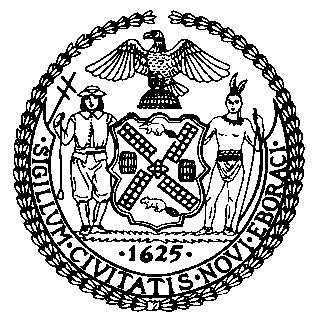 The Council of the City of New YorkFinance DivisionLatonia McKinney, DirectorFiscal Impact StatementPreconsidered - Proposed Int. No: 1956–ACommittee: Criminal Justice title: A Local Law to amend the administrative code of the city of New York, in relation to establishing a local conditional release commissionSponsors: Council Members Powers and LouisEffective FY20FY SucceedingEffective FY21Full FiscalImpact FY21Revenues$0$0$0Expenditures$0$0$0Net$0$0$0